Figure S1. Dose-response curve of methylphenidate and atomoxetine.Time spent in top area and bottom area (y-axis) of the tank by fish treated with different doses of methylphenidate (MPH) or atomoxetine (ATX) (x-axis) are shown. The test was performed for the duration of 10 minutes (n=10 for each drug, n=12 for control). The dots represent the mean and the error bars stand for standard errors. (a-b): The result of the novel tank test of MPH-treated fish for 4 hours. a: Time spent in top area (s). b: Time spent in bottom area (s). (c-d): The result of the novel tank test of ATX-treated fish for 4 hours. c: Time spent in top area (s). d: Time spent in bottom area (s). 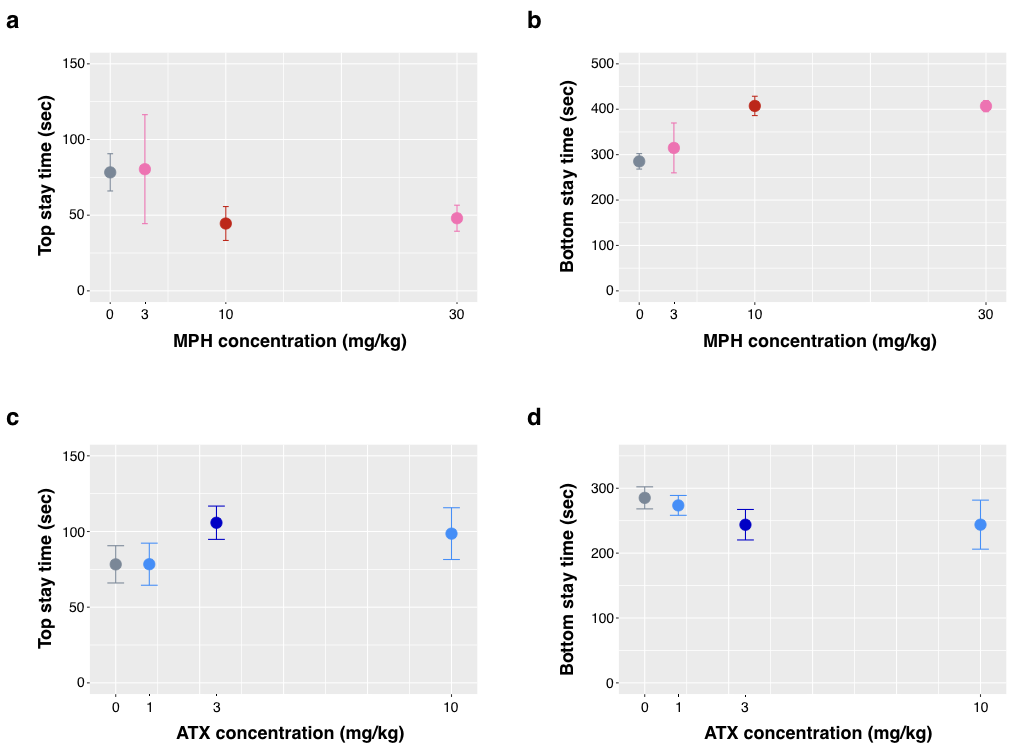 